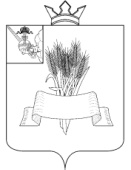 Администрация Сямженского муниципального округаВологодской областиПОСТАНОВЛЕНИЕВ связи с прекращением деятельности юридического лица в связи с его ликвидацией, руководствуясь статьей 45 Земельного кодекса Российской Федерации, ПОСТАНОВЛЯЮ:         1. Прекратить право постоянного (бессрочного) пользования муниципального унитарного предприятия Сямженского района «Сямженское предприятие жилищно-коммунального хозяйства» (МУП Сямженского района «Сямженское ЖКХ») на земельные участки категории земель – земли населенных пунктов:         - кадастровый номер 35:13:0303004:51 площадью 67,33 кв.м., местоположение: Вологодская область, Сямженский район, село Сямжа, предоставленный для производственной деятельности;         - кадастровый номер 35:13:0303003:36 площадью 19,27 кв.м., местоположение: Вологодская область, Сямженский район, село Сямжа, предоставленный для производственной деятельности и размещения жилых домов;        - кадастровый номер 35:13:0303003:35 площадью 33,39 кв.м., местоположение: Вологодская область, Сямженский район, село Сямжа, предоставленный для производственной деятельности и размещения жилых домов;        - кадастровый номер 35:13:0303002:38 площадью 95,65 кв.м., местоположение: Вологодская область, Сямженский район, село Сямжа, предоставленный для производственной деятельности;         - кадастровый номер 35:13:0303002:32 площадью 58,62 кв.м., местоположение: Вологодская область, Сямженский район, Сямженский с/с, село Сямжа, улица Парковая, предоставленный для производственной деятельности (жилой дом);- кадастровый номер 35:13:0303002:37 площадью 92,06 кв.м., местоположение: Вологодская область, Сямженский район, село Сямжа, улица Энергетиков, дом 8, предоставленный для производственной деятельности;- кадастровый номер 35:13:0303004:50 площадью 51,91 кв.м., местоположение: Вологодская область, Сямженский район, село Сямжа, улица Молодежная, дом 6, предоставленный для производственной деятельности;- кадастровый номер 35:13:0303004:49 площадью 160,36 кв.м., местоположение: Вологодская область, Сямженский район, село Сямжа, улица Строителей, дом 3, предоставленный для производственной деятельности;- кадастровый номер 35:13:0303004:46 площадью 229,80 кв.м., местоположение: Вологодская область, Сямженский район, село Сямжа, улица Строителей, дом 10. предоставленный для производственной деятельности.2. Настоящее постановление вступает в силу со дня его подписания          3. Настоящее постановление подлежит размещению на официальном сайте Сямженского муниципального округа https://35syamzhenskij.gosuslugi.ru в информационно-телекоммуникационной сети Интернет.4. Информацию о размещении настоящего постановления на официальном сайте Сямженского муниципального округа опубликовать в газете «Восход».Первый заместительГлавы Сямженского муниципального округа                               Л.А.Шаверина                                                                    от30.05.2024 № 368  с. Сямжа Вологодской областис. Сямжа Вологодской областис. Сямжа Вологодской областис. Сямжа Вологодской области